USAMV Cluj-NapocaFacultatea de Horticultură		 					  An univ. 2020-2021Specializarea: Horticultură, Cod 0216CONTRACT DE STUDIINumele și prenumele: ............................................................................Pentru semestrul I și II din anul de studii II mă înscriu la următoarele discipline de învățământ:Notă: Din cele două discipline opționale, una devine obligatorie pentru realizarea celor 30 de credite pe semestru; bifați disciplina aleasă.Legendă: DF - disciplină fundamentală; DD - disciplină de pregătire în domeniu; DS – disciplină de specialitate; DC - disciplină complementară; DO - disciplină conform opțiunii universitățiiIau la cunoștință faptul că am dreptul la o singură înscriere pentru o disciplină. Numai această înscriere îmi dă dreptul să mă prezint la examen.Data: ....... octombrie, 2020Responsabil program de lucru, 		Secretar, 		Student, 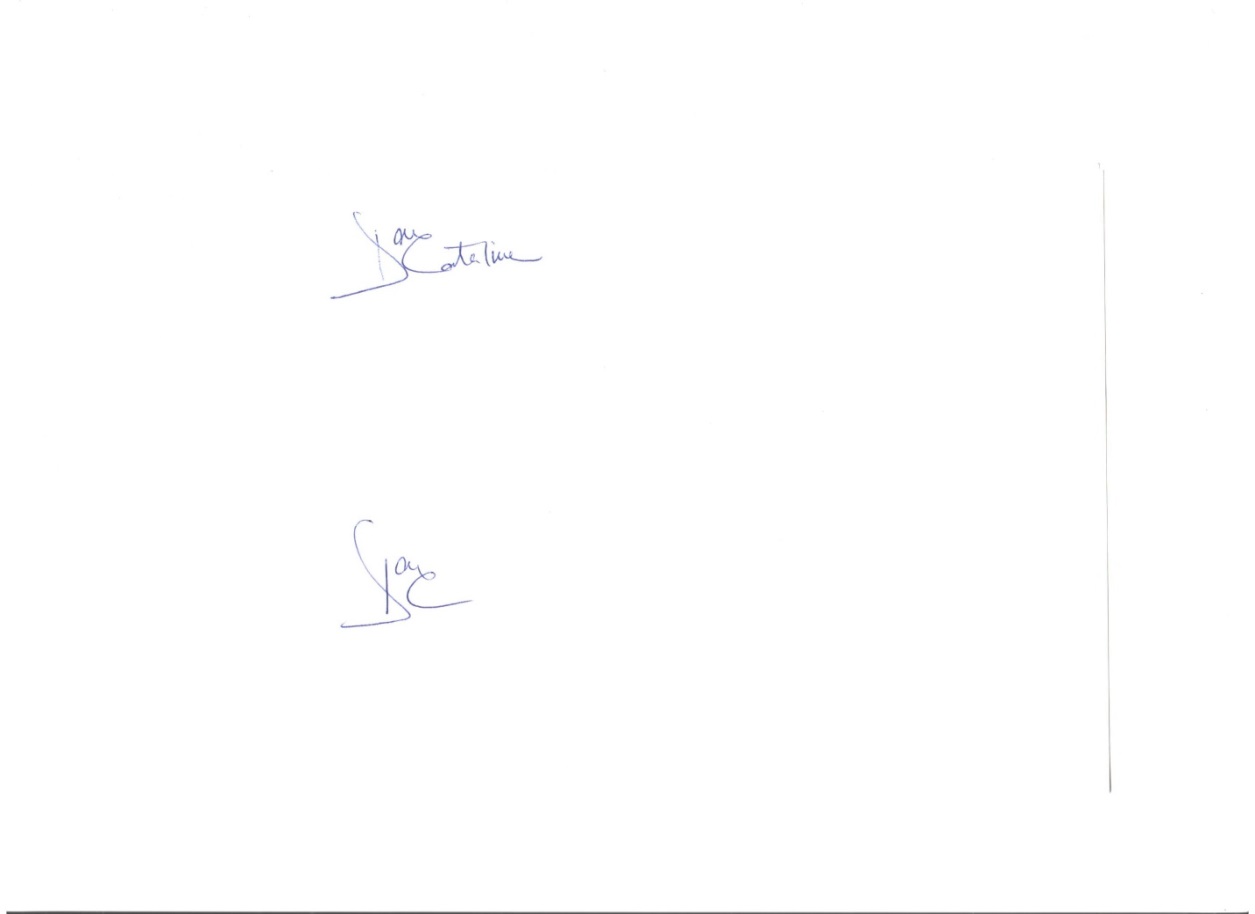 Șef lucr. dr. Cătălina Dan      			Florina VaidaCodul disciplineiTipDenumirea disciplineiDenumirea disciplineiDenumirea disciplineiNr. CrediteForma de verificareSemestrul ISemestrul ISemestrul ISemestrul ISemestrul ISemestrul ISemestrul I0216020101DDAgrochimie 1Agrochimie 1Agrochimie 14E0216020103DFMicrobiologie 1Microbiologie 1Microbiologie 13VP0216020105DDAgrofitotehnie 1Agrofitotehnie 1Agrofitotehnie 13VP0216020107DDÎmbunătăţiri funciare 1Îmbunătăţiri funciare 1Îmbunătăţiri funciare 13VP0216020109DFGeneticăGeneticăGenetică4E0216020111DDFitopatologie 1Fitopatologie 1Fitopatologie 15E0216020113DDEntomologie 1Entomologie 1Entomologie 15E0216020104DFEcologieEcologieEcologie3VPTotal crediteTotal crediteTotal crediteTotal crediteTotal credite3030Discipline facultativeDiscipline facultativeDiscipline facultativeDiscipline facultativeDiscipline facultativeDiscipline facultativeDiscipline facultative0216020318DCLimbi moderne aplicate- engleză3Se alege o lb. străină1VP0216020319DCLimbi moderne aplicate- franceză3Se alege o lb. străină1VP0216020322DCEducație fizică 3Educație fizică 3Educație fizică 31VP0216020325DCPedagogie IIPedagogie IIPedagogie II5ESemestrul IISemestrul IISemestrul IISemestrul IISemestrul IISemestrul IISemestrul II0216020102DDAgrochimie 2Agrochimie 2Agrochimie 23E0216020106DDAgrofitotehnie 2Agrofitotehnie 2Agrofitotehnie 23VP0216020108DDÎmbunătăţiri funciare 2Îmbunătăţiri funciare 2Îmbunătăţiri funciare 24E0216020110DDFloricultură 1Floricultură 1Floricultură 15E0216020112DDFitopatologie 2Fitopatologie 2Fitopatologie 23E0216020114DDEntomologie 2Entomologie 2Entomologie 23E0216020115DUBiotehnologii horticoleBiotehnologii horticoleBiotehnologii horticole2VP0216020117DFMicrobiologie 2Microbiologie 2Microbiologie 23VP0216020116DSPractică 2 (4 săptămâni)Practică 2 (4 săptămâni)Practică 2 (4 săptămâni)4CTotal crediteTotal crediteTotal crediteTotal crediteTotal credite3030Discipline facultativeDiscipline facultativeDiscipline facultativeDiscipline facultativeDiscipline facultativeDiscipline facultativeDiscipline facultative0216020320DCLimbi moderne aplicate - engleză 4Se alege o lb. străină1VP0216020321DCLimbi moderne aplicate - franceză 4Se alege o lb. străină1VP0216020323DCEducație fizică 4Educație fizică 4Educație fizică 41VP0216020326DCDidactica specialităţiiDidactica specialităţiiDidactica specialităţii5E